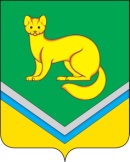 АДМИНИСТРАЦИЯСЕЛЬСКОГО ПОСЕЛЕНИЯ УНЪЮГАНОктябрьского районаХанты – Мансийского автономного округа – ЮгрыПОСТАНОВЛЕНИЕот 13 января 2016  г.										№  06п.УнъюганВ соответствии с Положением о порядке управления и содержания муниципального жилищного фонда в сельском поселении Унъюган, утвержденного решением Совета депутатов сельского поселения Унъюган от 30.11.2009 № 42, постановлением Администрации сельского поселения Унъюган от 04.02.2015 № 30 « Об утверждении реестра жилых помещений признанных в установленном порядке непригодными для проживания и подлежащими сносу на территории Октябрьского района на 01.01.2015», заключением постоянно действующей комиссии по поступлению и выбытию основных средств от  13.01.2016  №1: Исключить  из  реестра   муниципальной собственности муниципального образованиясельское поселение Унъюган следующие жилые помещения:  Квартира   №  1   в жилом    доме ,  расположенном   по    адресу: п. Унъюган,    улицаКомарова, дом 6, инвентарный номер 1101010629, год ввода в эксплуатацию 1966,балансовой стоимостью 85 592,00 (Восемьдесят пять тысяч пятьсот девяносто два) рубля 00 копеек.   Квартира № 2 в жилом доме, расположенном по адресу: п.  Унъюган, улица Комарова дом 6,  инвентарный номер  1101010630, год ввода в эксплуатацию 1966,балансовой    стоимостью  84 129,00 (Восемьдесят четыре тысячи сто двадцать девять) рублей 00 копеек.   Квартира   № 2   в     жилом  доме,   расположенном   по   адресу: п.  Унъюган,   улица Комарова, дом 12,  инвентарный номер 1101010635, год ввода в эксплуатацию 1967, балансовой стоимостью  169719 ,00 (Сто шестьдесят девять тысяч семьсот девятнадцать) рублей 00 копеек.   Квартира № 1 в жилом доме, расположенном  по  адресу: п.  Унъюган, улица  Ленина,дом 8 инвентарный номер 1101010329, год ввода в эксплуатацию 1967, балансовой стоимостью    364 120,00 (Триста шестьдесят четыре  тысячи  сто  двадцать) рублей 00 копеек.   Квартира №  2  в жилом доме, расположенном по адресу: п. Унъюган, улица   Ленина, дом 8, инвентарный номер  1101010330, год ввода в эксплуатацию 1967,балансовая стоимость         188 537  ,00 (Сто восемьдесят восемь тысяч  пятьсот тридцать семь) рублей 00 копеек.   Квартира № 3 в жилом доме, расположенном по адресу : п. Унъюган, улица   Ленина,дом 8, инвентарный номер  1101010331, год ввода в  эксплуатацию 1967,балансовая стоимость   168 388,00 (Сто шестьдесят восемь тысяч триста восемьдесят восемь) рублей 00 копеек.    Квартира № 2  в жилом доме, расположенном по адресу: п. Унъюган,  улица  Ленина,дом 6а, инвентарный номер 1101010326, год ввода в эксплуатацию 1969, балансовая стоимость 161 323,00 (Сто шестьдесят одна тысяча триста двадцать три) рубля 00 копеек.    Квартира  №  1  в  жилом    доме,   расположенном   по адресу:  п.   Унъюган,    улицаТехнологическая, дом 8, инвентарный номер  1101010414, год ввода в эксплуатацию 1968, балансовой стоимостью  92 400,00 (Девяноста две тысячи четыреста) рублей 00 копеек.    Квартира  №  2    в    жилом    доме, расположенном   по      адресу: п. Унъюган, улицаТехнологическая, дом 8, инвентарный номер 1101010415, год ввода в эксплуатацию 1968, балансовой стоимостью  92 799,00 (Девяноста две  тысячи  семьсот девяноста девять) рублей             00 копеек.Квартира   №  3 в    жилом    доме,   расположенном   по   адресу: п. Унъюган,   улицаТехнологическая, дом 8, инвентарный номер 1101010416 , год ввода в эксплуатацию 1968, балансовая стоимость  90 807,00 (Девяноста тысяч восемьсот семь)  рублей 00 копеек.Квартира   №  4   в жилом   доме, расположенном    по    адресу:  п.  Унъюган,   улица                     Технологическая, дом 8  , инвентарный номер  1101010417, год ввода в эксплуатацию 1968, балансовая стоимость  92 002,00 (Девяноста две тысячи два) рубля 00 копеек.Квартира   № 1 в  жилом     доме,  расположенном   по адресу:   п.   Унъюган,    улица                         Комарова, дом 8 , инвентарный номер  1101010631, год ввода в эксплуатацию 1967, балансовая стоимость 136 336,00 (Сто тридцать шесть тысяч триста тридцать шесть) рублей 00 копеек.Квартира №  2  в жилом доме,   расположенном     по     адресу:   п.  Унъюган,   улица                          Комарова, дом 8 , инвентарный номер 1101010632, год ввода в эксплуатацию 1967, балансовая стоимость 139 154,00  (Сто тридцать девять тысяч сто пятьдесят четыре) рубля 00 копеек.Заведующему финансово-экономического отдела, главному бухгалтеруАдминистрации сельского поселения Унъюган (Чернавских О.В.) снять  с бухгалтерского учета  вышеуказанное    имущество муниципального   образования    сельское поселение Унъюган.Контроль за исполнением  постановления   возложить на заместителя главы поселенияпо  экономике , финансам, инвестиционной политике Ивановой Н.И.     Глава сельского поселения Унъюган     						В.И. ДеркачСОГЛАСОВАНИЕпроекта     постановления   Администрации сельского поселения Унъюган «Об исключении из реестра муниципального имущества  и снятия с бухгалтерского учета»   от                     №                     Исполнитель :Главный специалист  отделаобеспечения  жизнедеятельностии управления муниципальным  имуществом Никитчук Т.И., 48-115Согласовано:Об исключении из реестра муниципального имуществаи снятии с бухгалтерского учета  Ф.И.ОДата передачи на согласованиеРазногласияПодпись, дата согласованияДата возврата исполнителюБалабанова Л.В. заместитель главы поселения Мальцева О.А. заместитель  главы поселенияИванова Н.И. заместитель главы поселенияЧернавских О.В. заведующий финансово- экономического отдела